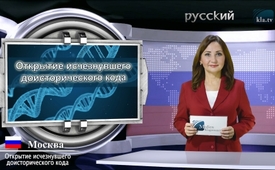 Открытие исчезнувшего доисторического кода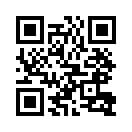 В лабораторных экспериментах  фармацевтического гиганта Ciba-Geigy  удалось сделать сенсационное открытие.  Под воздействием электростатического поля совершенно неожиданно выросли «доисторические формы».В конце 80-х годов швейцарским исследователям д-ру Гидо Ебнеру и Хайнцу Шюрху, в лабораториях фармацевтического гиганта Ciba-Geigy (сейчас Novartis) в Базеле, удалось сделать сенсационное открытие. В лабораторных экспериментах они подвергли семена зерновых и икринки рыбы воздействию «электростатического поля»*. Результат: совершенно неожиданно выросли «доисторические формы». Они были во много раз более устойчивыми и более производительными, чем обычные или генетически модифицированные растения и рыбы. Они хорошо развивались без удобрений, пестицидов и медикаментов. Как ведущий производитель химических пестицидов Ciba-Geigy оказался в конфликте интересов. Результат: открытие покоится на полках Европейского патентного ведомства во избежание применения за пределами фирмы. [9] *Электростатическое поле – это особая форма электрического поля, характеристиками которого являются покоящиеся электрические заряды.от srz.Источники:http://www.urzeitcode.com| https://www.youtube.com/watch?v=gPOFyYvjWU8Может быть вас тоже интересует:#Farma - Фарма - www.kla.tv/FarmaKla.TV – Другие новости ... свободные – независимые – без цензуры ...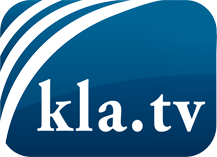 О чем СМИ не должны молчать ...Мало слышанное от народа, для народа...регулярные новости на www.kla.tv/ruОставайтесь с нами!Бесплатную рассылку новостей по электронной почте
Вы можете получить по ссылке www.kla.tv/abo-ruИнструкция по безопасности:Несогласные голоса, к сожалению, все снова подвергаются цензуре и подавлению. До тех пор, пока мы не будем сообщать в соответствии с интересами и идеологией системной прессы, мы всегда должны ожидать, что будут искать предлоги, чтобы заблокировать или навредить Kla.TV.Поэтому объединитесь сегодня в сеть независимо от интернета!
Нажмите здесь: www.kla.tv/vernetzung&lang=ruЛицензия:    Creative Commons License с указанием названия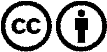 Распространение и переработка желательно с указанием названия! При этом материал не может быть представлен вне контекста. Учреждения, финансируемые за счет государственных средств, не могут пользоваться ими без консультации. Нарушения могут преследоваться по закону.